УКРАЇНАМЕНСЬКА  МІСЬКА  РАДАМенського району Чернігівської областіР О З П О Р Я Д Ж Е Н Н Я  Від 01 серпня 2019 року 	№ 213Про скликання виконкомуКеруючись Законом України «Про місцеве самоврядування в Україні» та відповідно до Регламенту роботи виконавчого комітету міської ради, скликати позачергове засідання виконавчого комітету Менської міської ради 02 серпня 2019 року о 12-00 год., в зв’язку з необхідністю термінового розгляду питань про видачу дозволу на порушення об'єкту благоустрою та про внесення редакційних уточнень до розпорядження Кабінету Міністрів України.Питання, що виноситься на розгляд на засідання:Про редакційні уточнення.Доповідає та готує рішення начальник відділу економічного розвитку та інвестицій Менської міської ради Скороход С.В. Про видачу дозволу на порушення об’єкту благоустрою.Доповідає та готує рішення начальник відділу архітектури, містобудування та житлово-комунального господарства Лихотинська Л.А.	Засідання провести в приміщенні Менської міської ради (м. Мена, вул. Титаренка Сергія № 7 ).Міський голова	Г.А. ПримаковПодання:Менський міський голова						Г.А. ПримаковПогоджено:Керуюча справами виконкомуМенської міської ради							Л.О. СтародубЗаступник міського голови з						питань діяльності виконкомуМенської міської ради							Т.С. ВишнякПровідний спеціаліст юридичного відділу Менської міської ради					В.М. ШаповалНачальник загального відділу Менської міської ради							О.П. Гамениця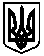 